AQIBEmail: aqib.373646@2freemail.com 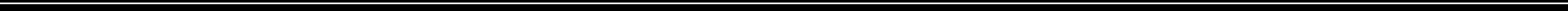 PROFILEI have 9 years’ experience of AutoCAD Draughtsman construction working on different large buildings and road projects. Looking for an entry into a world class highly professional organization, with challenging and competitive environment, where I can use my knowledge base as well as personal attributes to achieve the organization goals. Good written and oral communication skills and the ability to deal with staff at all level. Good communication skills on e-mail outlook and MS-Office.ACADEMIC QUALIFICATION:Bachelor of Science B.Sc (Mathematics) From M.J.P Ruhilkhand University (India) in 2007 to 2009.Intermediate passed from U.P. Board, Allahabad (India) in 2006. High School passed from U.P. Board, Allahabad (India) in 2004.PROFESSIONAL QUALIFICATION:Advance Diploma in Computer Application of 1 Year in 2005 Diploma in Auto CADAdvance Certificate Of Architectural (Autocad & 3d’s Max ) 2012 to 2013Package: AutoCAD(2017), Draftsight, Ms-Office, Page Maker, Coral Draw, Photoshop, Outlook, Internet.Good Typing Speed.:HLG Contracting LLC, Dubai ( U.A.E )The HLG Contracting was formed in 2007 following the merger of the UAE's premier building contractor, Al Habtoor Engineering with Gulf Leighton, the CIMIC Group's original operating company in the Gulf region. The CIMIC Group is Australia's largest project development and contracting group.Al Habtoor Engineering was founded in Dubai in 1970 and has delivered a number of iconic projects throughout the region. For more than 40 years it has built a strong and loyal client base throughout the Middle East and North Africa.The CIMIC Group was established in Victoria, Australia in 1949 and is now headquartered inGENERAL DRAUGHTSMANDIFC GATE AVENUE PROJECT – DUBAIProject Cost - US$ : 136.1 MillionI am still working in the Engineering department. I am handling Tower Crane layouts, All Setting out data for construction surveyor team & Infrastructure work.INFRASTRUCTURE DRAUGHTSMANABU DHABI AIRPORT PROJECT – ADACYears February 2015 – January 2017Project Cost - US$ : 161.0 MillionWorked in Engineering department and my job responsibility was roads & utilities works shop drawings and as-built drawings. All combine utilities coordination and levels drawings, 22KV Power general arrangement, Du and Etisalat network, Street light, Stormwater.All types typical pavements markings and traffic control devices shop drawings.Work progress drawings for planning team and resources requirements.PREVIOUS EXPERIENCEAutoCAD DraughtsmanHaque Associates (Govt. Approved Valuers-India)Years November 2007 – December 2013PERSONAL DETAILS:Declaration:I hereby declared that all above mentioned information is true and best of my knowledge.Place: Dubai (U.A.E)(Aqib)Nationality:Indian NationAGE:27 YearsDate of Birth:18th July , 1990Gender:MaleMarital Status:UnmarriedVisa Status:Residence visaLanguage Known:Fluency in English, Hindi & Urdu languages